Актуальные задачи профсоюзной деятельности9 ноября 2021 года комитет Региональной организации Общероссийского Профсоюза образования в Республике провел профсоюзный час с участием председателей территориальных и первичных организаций. Были подведены итоги работы за октябрь 2021 года и определены основные направления деятельности профсоюзных организаций до конца текущего года. В связи с эпидемиологической ситуацией обмен информацией проведен в онлайн-формате на платформе ZOOM.Л.В. Пуртова, председатель Региональной организации Общероссийского Профсоюза образования в Республике Марий Эл, поблагодарила руководителей территориальных и первичных организаций Профсоюза за большую организаторскую работу по подготовке и  проведению общепрофсоюзной акции в рамках Всемирного дня действий Профсоюза. В коллективах организованно проведено республиканское профсоюзное собрание с единой повесткой дня. На собраниях председатели и члены профкомов проинформировали о результатах работы по защите трудовых прав и социальных гарантий членов Профсоюза.В рамках социального партнерства совместно с органами местного самоуправления муниципальных образований проведены заседания двух- и трехсторонних комиссий по регулированию социально-экономических отношений. Изучены перспективы развития кадрового потенциала, привлечения молодых специалистов в образовательные организации  муниципалитетов, проанализированы показатели по оплате труда работников системы образования.Комитет региональной организации Профсоюза в продолжение диалога, состоявшегося на заседаниях отраслевой и республиканской трехсторонних комиссий, направил свои предложения на публичные слушания по обсуждению проекта республиканского бюджета на 2022 год. Задача председателей  территориальных и первичных профсоюзных комитетов – продолжить переговоры с администрацией районов и городов, депутатами районных и городских собраний о включении в бюджет дополнительных ассигнований на реализацию мероприятий по укреплению кадрами школ, детских дошкольных организаций, учреждений дополнительного образования, профессиональных образовательных организаций.Студенческий профактив провел месячник по приему первокурсников «Вступай в Профсоюз!». Профсоюзные организации структурных подразделений вузов, имеющих хорошие результаты, будут поощрены.Яруткина Ф.С., секретарь-заведующая организационно-экономическим отделом, обратила внимание на то, что необходимо в оперативном порядке доработать в соответствие с требованиями Устава Профсоюза основные нормативно-правовые документы деятельности территориальных организаций Профсоюза, организовать работу по формированию материалов в публичный отчет по итогам работы за 2021 год. В первую очередь следует актуализировать реестр первичных профсоюзных организаций, входящих в структуру территориальной организации Профсоюза, утвердить регламенты выборных руководящих и исполнительных органов территориальной организации Профсоюза, провести анализ результатов работы за текущий календарный год и сформировать перспективные направления деятельности на 2022 год.Короткова М.П., главный специалист-юрист, проанализировала итоги мониторинга, проведенного комитетом Региональной организации по обеспечению кадрами и оплате труда работников муниципальных органов управления образования, прокомментировала ответ Министерства финансов Республики Марий Эл на обращение комитета Региональной организации Профсоюза. В республике принято решение проиндексировать должностные оклады работников этих учреждений на 5% с 1 октября 2021 года.Глазырин А.В., главный технический инспектор труда, осветил аспекты проведения общепрофсоюзной тематической проверки по вопросу «О безопасности и охране труда при проведении занятий по физической культуре и спорту в образовательных организациях».Перед председателями территориальных и первичных организаций Профсоюза поставлена задача провести эту проверку совместно со специалистами органов управления образования, администрацией вузов и колледжей. В ходе проверки следует изучить правовые аспекты создания работодателями условий для выполнения должностных обязанностей педагогическими работниками школ, техникумов и вузов при проведении занятий по дисциплине «Физическая культура». В ходе мероприятия состоялся обмен мнениями о состоянии профсоюзной работы в коллективах, результатах проведенной работы 
в октябре 2021 года и планируемых делах в ноябре-декабре 2021 года.В ноябре 2021 года в профсоюзных организациях республики завершается районный этап конкурсов «Педагогические династии», «Лучший внештатный технический инспектор труда Профсоюза». Результаты республиканских финалов конкурсов будут подведены в декабре 2021 года.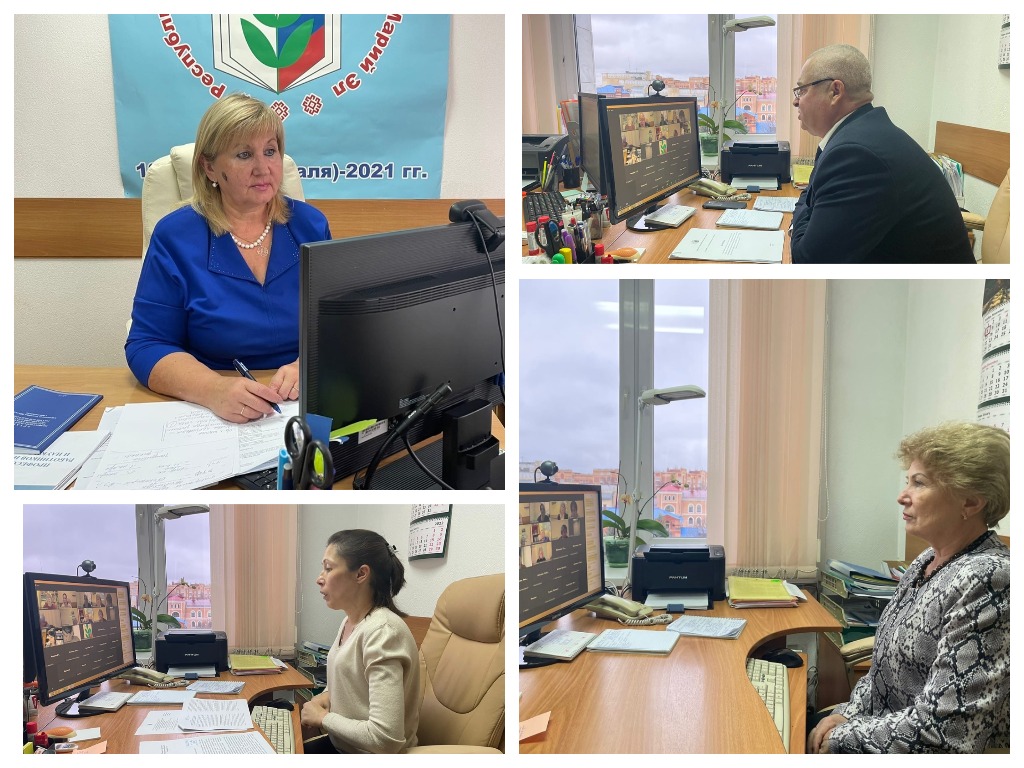 